Класс: 3Предмет: Литературное чтениеТема: И.А. Крылов. Басни.Ход урокаРечевая разминка. Прочитайте стихотворение с интонацией удивления, радостно, выразительно.     Кто не слыхал  его живого слова?Кто в жизни с ним не встретился своей?     Бессмертные творения Крылова     Мы с каждым годом любим все сильней.     Со школьной парты с ними мы сживались,     В те дни букварь постигшие едва.     И в памяти навеки оставались    Крылатые крыловские слова.(Михаил  Исаковский)Знакомство с автором.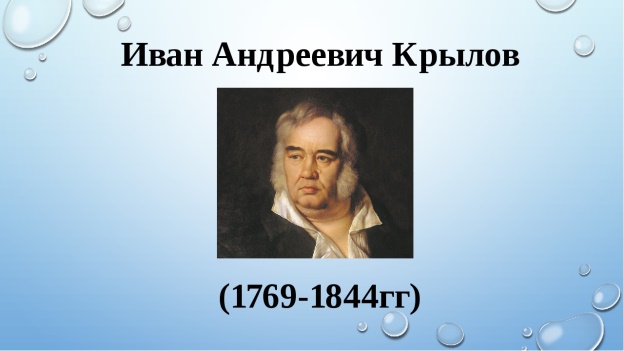 Иван Андреевич родился 2 [13] февраля 1769 года в Москве в семье военного, которая не отличалась высокими доходами. Когда Ивану исполнилось 6 лет, его отца Андрея Прохоровича перевели по службе в Тверь, где семья в бедности продолжает свое существование, а вскоре теряет кормильца.В связи с переездом и малым уровнем доходов Иван Андреевич не смог окончить начатое в Москве образование. Однако это не помешало ему получить немалые знания и стать одним из наиболее просвещенных людей своего времени. Это стало возможным благодаря сильному стремлению юноши к чтению, языкам и наукам, которые будущий публицист и поэт освоил путем самообразования.Подробнее: https://obrazovaka.ru/alpha/k/krylov-ivan-andreevich-krylov-ivan-andreyevichРабота по теме урока.Что такое басня? (с. 45)Назовите особенности басни (наставление, иносказание, главные герои – животные, растения, вещи, люди).Назовите ваши любимые басни И.А. Крылова.Учебник с. 46 – 47. Прочитайте выразительно отрывки басни, соотнесите картинку и басню, вспомните её название.Домашнее задание: с. 46 – 47 (выразительно читать), по желанию – нарисовать иллюстрацию к любой басне.